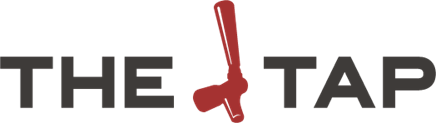 AMBER/BLONDE ALE/ R ED ALEAMBER/BLONDE ALE/ R ED ALEAMBER/BLONDE ALE/ R ED ALEAMBER/BLONDE ALE/ R ED ALEAMBER/BLONDE ALE/ R ED ALECountry Boy ‘Cougar Bait’ blKentucky12oz5.0%5Fountain Square  ‘Preachers Daughter’ amberIndiana12oz5.7%4.5Four Day Ray  ‘Blood Orange Blonde’Indiana12oz4.8%5Leffe ‘Blonde’Belgium11.2oz6.6%5New Belgium ‘Fat Tire’ amberColorado12oz5.4%4Ommegang ‘Rare Vos’New York12oz6.5%6.5Quaff On ‘6 Foot Blonde’Indiana12oz4.5%6Quaff On  ‘6 Foot Strawberry Blonde’Indiana12oz4.5%6.5Smithwick’s redIreland12oz4.5%4BELGIAN BELGIAN BELGIAN BELGIAN BELGIAN Avery ‘Tangerine’ (Quad)Colorado22oz10.1%30Boulevard  ‘Sixth Glass’ (Quad)Missouri12oz10.2%7.5Boulevard ‘Tank 7’Missouri12oz8.5%7Bruery ‘Mischief’ (Strong)California24.5oz8.5%16.5Chimay ‘Blue’Belgium11.2oz9.0%12.5Chimay ‘White’Belgium11.2oz8.0%11.5Chimay ‘Red’Belgium11.2oz7.0%7Delirium ‘Nocturnum’Belgium11.2oz8.5%12.5Delirium ‘Red’Belgium16oz8.0%12.5Delirium ‘Tremens’Belgium11.2oz8.5%12.5Duvel ‘Single’Belgium16.9oz6.8%11Gulden DraakBelgium11.2oz10.5%12KarmelietBelgium11.2oz8.4%9Kasteel ‘Trippel’Belgium11.2oz11.0%12La Trappe ‘Quad’Netherlands11.2oz10.0%11.5New Belgium ‘Trippel’Colorado12oz8.5%4.5Ommegang ‘Abbey Ale’New York12oz8.2%5OrvalBelgium12oz6.2%10.5PiraatBelgium11.2oz10.5%10Saison DupontBelgium11.2oz6.5%8Taxman ‘Gold Standard’Indiana12oz6.2%8Trappistes ‘Rochefort 8’Belgium11.2oz9.2%10Unibroue ‘La Fin Du Monde’Canada12oz9.0%5Victory ‘Golden Monkey’Pennsylvania12oz9.5%5BOCK/BROWN/SCOTCHBOCK/BROWN/SCOTCHBOCK/BROWN/SCOTCHBOCK/BROWN/SCOTCHBOCK/BROWN/SCOTCHAyinger ‘Celebrator’ bockGermany11.2oz6.7%8Paulaner ‘Salvator’  bockGermany11.2oz7.9%5Shiner BockTexas12oz4.4%4.5Spaten ‘Optimator’ bockGermany12oz7.6%4.5Country Boy  ‘Shotgun Wedding’ brownKentucky12oz5.3%5Newcastle brownEngland12oz4.7%4Oscar Blues ‘Old Chub’ scotchColorado12oz8.0%4Sun King ‘Wee Mac’ scotchIndiana16oz5.3%5CIDERCIDERCIDERCIDERCIDERAce ‘Guava’California12oz5.0%4.5Ace ‘Perry’California12oz5.0%4.5Ace ‘Pineapple’California12oz5.0%4.5Ace ‘Space’California12oz6.9%4.5Blake’s Flannel Mouth’Michigan12oz6.5%4.5Blake’s ‘El Chavo’Michigan12oz6.5%4.5Ciderboys  ‘Strawberry Magic’Wisconsin12oz5.0%4.5Original Sin ‘Apple’New York12oz6.0%5Original Sin ‘Black Widow’New York12oz6.0%6Starcut ‘Mosa’Michigan12oz4.3%4.5Starcut ‘Octorock’Michigan12oz4.9%4.5Starcut ‘Pulsar’Michigan12oz6.4%4.5StrongbowEngland16.9oz5.0%6FRUIT BEER/ SELTZERFRUIT BEER/ SELTZERFRUIT BEER/ SELTZERFRUIT BEER/ SELTZERFRUIT BEER/ SELTZERSteigl ‘Radler’Austria16.9oz2.0%6Untitled Art Seltzer ‘Blood Orange Pomegranate’ Wisconsin12oz5.0%6Untitled Art Seltzer ‘Black Cherry’Wisconsin12oz5.0%6Untitled Art Seltzer ‘Blueberry’Wisconsin12oz5.0%6Untitled Art Seltzer ‘Pineapple Mango’Wisconsin12oz5.0%6Well’s ‘Banana Bread’England12oz5.2%6GLUTEN FREEGLUTEN FREEGLUTEN FREEGLUTEN FREEGLUTEN FREEEstrella ‘Damn Daura’Spain12oz5.4%4.5Glutenberg ‘Blonde’Canada16oz4.5%7Glutenberg ‘IPA’Canada16oz6.0%7Glutenberg ‘Stout’Canada16oz5.0%7Glutenberg ‘White’Canada16oz5.0%7Green’s ‘Discovery Amber’Belgium16.9oz6.0%8Green’s ‘Endeavour Dubbel’Belgium16.9oz7.0%8Green’s ‘IPA’Belgium16.9oz6.0%8Green’s ‘Quest Tripel’Belgium16.9oz8.5%8Lakefront ‘New Grist’Wisconsin12oz5.1%4HEFEWEIZENHEFEWEIZENHEFEWEIZENHEFEWEIZENHEFEWEIZENAyinger ‘Ur Weisse’Germany11.2oz5.1%8.5Bier ‘Weizengoot’Indiana12oz5.3%5.5Erdinger ‘Dunkel’Germany16.9oz5.3%8Erdinger ‘Witbier’Germany16.9oz5.3%8Hacker Pschorr ‘Weisse’Germany11.2oz5.5%5Paulaner ‘Hefeweizen’Germany11.2oz5.5%5Weihenstephaner ‘Vitus’Germany16.9oz7.7%7.5Urban Chestnut ‘Schnickelfritz’Missouri16oz5.0%6IPAIPAIPAIPAIPABallast Point ‘Grapefruit Sculpin’California12oz7.0%6Ballast Point ‘Sculpin’California12oz7.0%6Brewdog ‘Clockwork Tangerine’Ohio12oz4.5%4.5Chilly Water  ‘Blood on the Tracks’Indiana16oz7.1%8.5Daredevil ‘Lift Off’Indiana16oz7.2%6Daredevil ‘Ripcord’Indiana16oz9.0%9Dogfish Head ’90 Minute’Delaware12oz9.0%6.5Fat Heads ‘Headhunter’Ohio12oz7.5%5Founders ‘All Day’Michigan12oz4.7%3.5Houblon ChouffeBelgium11.2oz9.0%5Lagunitas IPACalifornia12oz6.2%6Rhinegeist ‘Truth’Ohio12oz7.2%4.5Sierra Nevada ‘Torpedo’California12oz7.2%6Sixpoint ‘Resin’New York12oz9.1%5.5Terre Haute ‘Wango Tango’Indiana16oz7.5%8.5LAGERLAGERLAGERLAGERLAGERAmstel LightNetherlands12oz3.5%4.5CoronaMexico12oz4.6%4.5Dos Equis ‘Amber’Mexico12oz4.7%3.5Dos Equis ‘Especial’Mexico12oz4.2%4Foster’sAustralia25.4oz4.0%6.5HarpIreland11.2oz4.5%4.5Heileman’s ‘Old Style’Illinois12oz4.6%4HeinekenNetherlands12oz5.0%4Heineken BucklerNetherlands12ozN/A4Hofbrau ‘Dunkel’Germany11.2oz5.5%5Hofbrau ‘Original’Germany11.2oz5.1%5ModeloMexico12oz4.5%4Model ‘Negro’Mexico12oz4.5%4Pabst Blue RibbonWisconsin16oz4.6%4PacificoMexico12oz4.5%4PeroniItaly11.2oz5.1%4Red StripeJamaica11.2oz4.7%3.5SapporoJapan12oz4.9%4SolMexico11.2oz4.5%4SpatenGermany12oz5.2%4.5St. Pauli GirlGermany12oz5.0%4Stella ArtoisBelgium11.2oz5.0%5TecateMexico12oz4.5%3.5Upland ‘Champagne Velvet’Indiana12oz5.2%5Weihenstephaner ‘Original’Germany16.9oz5.1%6PALE ALEPALE ALEPALE ALEPALE ALEPALE ALEBassEngland12oz5.0%3.5Bier ‘Special K’Indiana12oz6.0%5.5Boddington’sEngland14.9oz4.6%5.5Oscar Blue’s ‘Dale’s Pale Ale’Colorado12oz6.5%5Sun King ‘Osiris’Indiana16oz5.6%7Three Floyd’s ‘Alpha King’Indiana16oz6.7%5Three Floyd’s  ‘Space Station Middle Finger’Indiana12oz6.0%5Three Floyd’s ‘Zombie Dust’Indiana12oz6.2%6PILSNERPILSNERPILSNERPILSNERPILSNERBecksGermany12oz4.9%4BitburgerGermany11.2oz4.8%5Chilly Water ‘Built to Last’Indiana16oz4.7%7.5Oscar Blues ‘Mama’s Little Yella Pils’Colorado12oz4.7%4Pilsner UrquellCzech Rep11.2oz4.4%4Pinkus Ur PilsGermany16.9oz5.2%6Sixpoint ‘The Crisp’New York12oz5.4%5.5WarsteinerGermany11.2oz4.8%4Weihenstephaner PilsnerGermany11.2oz5.1%7.5PORTERPORTERPORTERPORTERPORTERBreckenridge ‘Vanilla Porter’Colorado12oz5.4%4Quaff On ‘Busted Knuckle’Indiana12oz7.3%8.5Samuel Smith ‘Taddy Porter’England12oz5.0%5Upland ‘Bad Elmer’s Porter’Indiana12oz6.0%5SOURSOURSOURSOURSOURAvery ‘Raspberry Sour’Colorado16oz5.8%21Boon FramboiseBelgium12.7oz5.0%20Destihl ‘Here Gose Nothin’Illinois12oz5.2%6DuClaw ‘Sour Me’ (Series)Maryland16oz5.5%8Lindemans ‘Cuvee Renee’Belgium12oz5.5%12Lindemans ‘Kriek’Belgium25.4oz3.5%11.5Rodenbach ‘Classic’Belgium16oz5.2%8STOUTSTOUTSTOUTSTOUTSTOUTBare Hands ‘Mail Order Bride’Indiana16oz10.2%12Cooper’s Best ‘Extra Stout’Austrialia12oz6.3%5Devil’s Trumpet ‘Night Goat’Indiana12oz5.5%5.5Metazoa  ‘Puppy Slumber Party’Indiana16oz6.4%7.5New Holland ‘Dragon’s Milk’Michigan12oz11.0%7.5North Coast ‘Old Rasputin’California12oz9.0%6Samuel Smith ‘Oatmeal Stout’England12oz5.0%5Samuel Smith ‘Organic Chocolate Stout’England12oz5.0%5WHEAT ALEWHEAT ALEWHEAT ALEWHEAT ALEWHEAT ALE  Goose Island ‘312’Illinois12oz4.2%4  HoegaardenBelgium11.2oz4.9%4.5  Lord Chambray ‘Blue Lagoon’Malta12oz5.1%6  Terre Haute ‘CitraGenesis’Indiana16oz5.0%7  Three Floyd ‘Gumballhead’Indiana12oz5.6%5